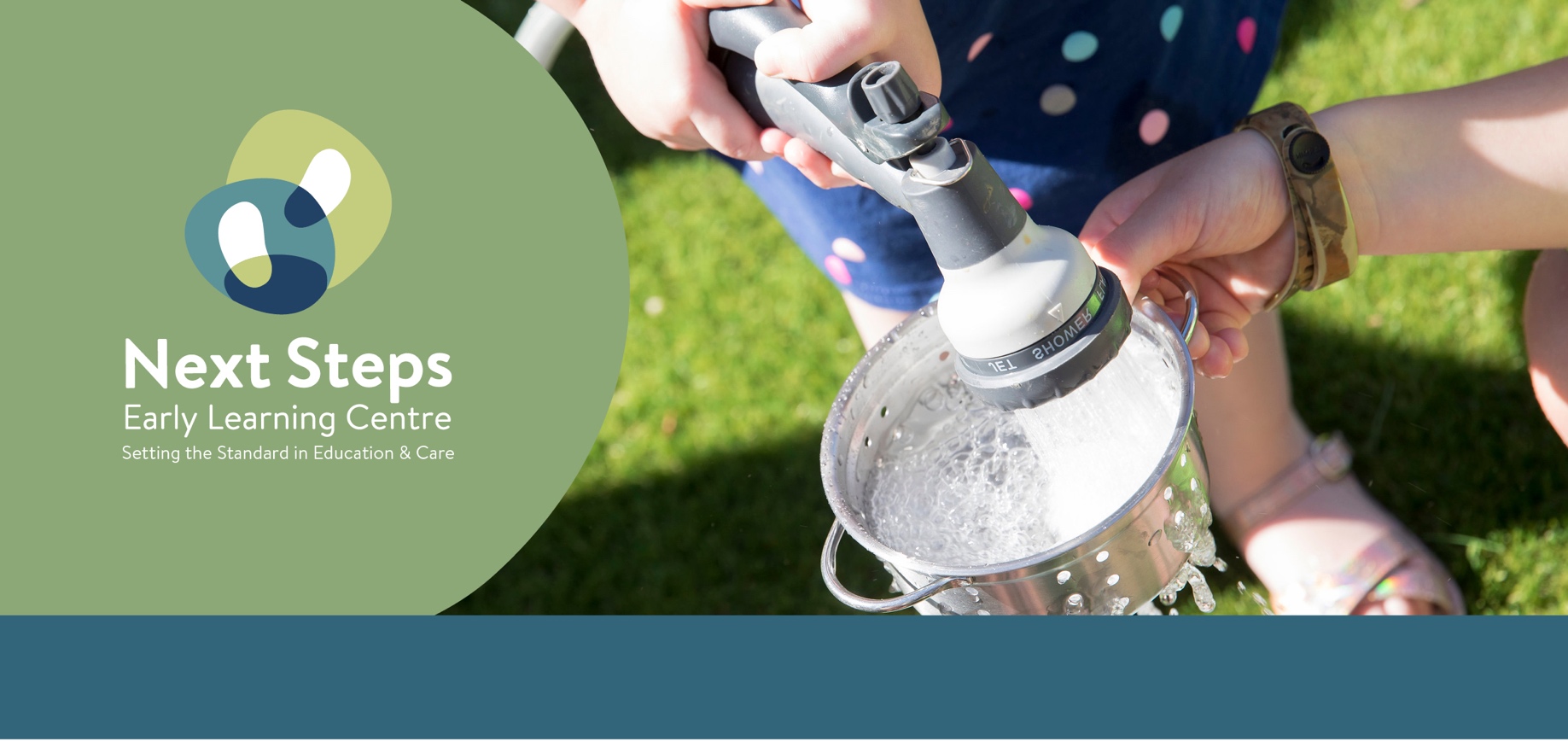 Under the Education and Care Services National Regulations, an approved provider must ensure that policies and procedures are in place for the payment of fees and the provision of a statement of fees charged by the service and take reasonable steps to ensure policies and procedures are followed. (ACECQA, 2021). Quality early education and care provides the foundation for children’s development and social engagement whilst supporting workforce participation of parents and carers. Our Service is committed to providing quality education and care to all children at an affordable fee for families. As an approved childcare service, Child Care Subsidy (CCS) is available to reduce fees to eligible families. Our fee structure is based on our ability to provide the requirements of the Education and Care National Law and National Regulations, Family Assistance Law, the Australian Taxation Office and guidelines contained in the Child Care Provider Handbook. Links to Education and Care Services National Regulations 2011.Links to National Quality Standard (NQS)RELATED LEGISLATION Related Policies PURPOSEFor parents to gain a clear understanding of the Service fee structure, payment requirements and Child Care Subsidy benefits prior to enrolment. This policy explains process of fee payment and the necessity of ensuring children’s fees are paid on time and consequences for failure to pay fees on time.SCOPEThis policy applies to children, families, staff, management, Approved Provider, Nominated Supervisor and visitors of the Service.IMPLEMENTATIONOur Service aims to ensure families understand the fee schedule and payment process required for education and care to be provided for their child. We are committed to meet our obligations to maintain financial integrity and comply with all Child Care Subsidy legislative requirements. We have effective compliance systems in place to ensure childcare funding is administered appropriately. Our Service ensures the confidentiality and privacy of all personal information provided to the Service about the enrolled child and family.Our fee structure includes: General Fees CCS is paid directly to the Service and this is used as a fee reduction (visible on a family’s statement). Families are required to pay the difference between the fee charged and the subsidy amount- the ‘gap’ amountFees must be kept in advance of a child’s attendance‘Gap Fees’ must be paid via Electronic Funds Transfer (EFT) (effective 02 July 2023)Fees are to be paid fortnightly through a direct debit system. If families wish to pay fees on a weekly or monthly basis, it is a requirement that the family pay in advance and are not in arrears. Fees are payable in advance for every session that a child is enrolled at the Service. This includes pupil free days, sick days, and family holidays but excludes periods when the Service is closed. The Service may be directed to close due to periods of local emergency such as bushfire or flood or a pandemic.If a session of care falls on a public holiday, families are required to pay normal fees. CCS may be paid for sessions that fall on public holidays.  Fees are charged for full sessions only (regardless of the actual attendance hours any day).Families are requested to contact the Service if their child is unable to attend a particular session.Casual days may be offered to families if available within the Service’s license.Child Care Subsidy (CCS)Parents/guardians are required to register for CCS through their myGov account linked to Centrelink and provide documentation to support the CCS paymentBasic requirements that must be satisfied for an individual to be eligible to receive Child Care Subsidy. The child must:be a ‘Family Tax Benefit child’ or ‘regular care child’ andbe 13 or under and not attending secondary school andmeet immunisation requirementsThe person claiming the Child Care Subsidy, or their partner must:meet residency requirements and be liable to pay for care provided under a Complying Written Arrangement (their written agreement) with their childcare providerChildcare must be provided by an approved providerFamilies level of Child Care Subsidy will be determined by: combined family incomeactivity test of parentstype of early learning and childcare Service. Child Care Subsidy will be provided directly to the Service and this amount deducted from the parent/family account.Families must regularly check their details are correct and report a change in circumstance to Centrelink (family income, activity levels, relationship changes or any other changes to their circumstances).Any disputes with CCS payments are the responsibility of the family.  The family will be referred to contact Centrelink directly for any enquiries regarding CCS payments.Discounts will only be offered as outlined in the CCS Handbook.  Payment of feesFamilies are required to pay fees using the Service’s direct debit system.  The family is required to provide banking details to facilitate set up of the direct debit accountFees and charges associated with direct debit system are outlined upon enrolmentA dishonour fee will apply for direct debit transactions where there are insufficient funds to cover the feesFamilies will be issued with a Statement of Entitlement on a fortnightly basis in accordance with the fee payment and Regulatory requirementsThe Statement of Entitlement will include details of the sessions of care provided and the resulting fee reduction amountsThe Statement of Entitlement is generated using our CCS Software which meets all requirements as per Family Assistance Law legislation Absences from ServiceFamilies are requested to contact the Service if their child is unable to attend a particular sessionFamilies must still pay the ‘gap’ fee to the Service if their child is unable to attend[Fee charging practices are commercial decisions made by each childcare service and are not a matter regulated by the Family Assistance Law. Source: Australian Government Department of Education]Under the Child Care Subsidy families are allowed 42 absence days per child, per financial year and may be entitled to additional absence days in certain circumstances. (See Child Care Subsidy Handbook)Allowable absences can be taken for any reason. Families do not have to provide evidence. Additional absences can be claimed for the specified reasons as defined by the Family Assistance Law Records and evidence will be kept by the Service for each additional absence, where requiredFamilies can view their absence count through their Centrelink online account via myGov. In a period of local emergency, such as bushfire or pandemic, and our Service is temporarily shut down on public health advice, families may be provided with additional absence days as per Family Assistance Law legislation. Financial Difficulties If a family is experiencing financial difficulties, a suitable payment plan may be arranged with authorisation of the Approved Provider.Families can apply for Additional Child Care Subsidy (ACCS) through Centrelink for additional fee assistance if they are experiencing temporary financial hardship.There are four different payments under Additional Child Care Subsidy:Additional Child Care Subsidy (child wellbeing)—to help children who are at risk of serious abuse or neglect.  The approved provider is involved in determining children who may require additional support who are at risk of harmAdditional Child Care Subsidy (grandparent)—to help grandparents on income support who are the principal caregiver of their grandchildren.  Families are required to contact Centrelink directly regarding this paymentAdditional Child Care Subsidy (temporary financial hardship)—to help families experiencing financial hardship. Families are required to contact Centrelink directly regarding this paymentAdditional Child Care Subsidy (transition to work)—to help low-income families transitioning from income support to work. Families are required to contact Centrelink directly regarding this paymentDebt Recovery Procedure If a family fails to pay the required fees on time, a reminder letter will be issued after one week and then again, after two weeks if the fees are still outstanding. At any time of the debt recovery process the family will be encouraged to enter a debt agreement with the service to repay outstanding fees.  A written contract will be provided for the family to sign outlining repayment plan details.  The repayment plan will provide information as to the duration and amount of the repayments as well as steps that will be taken if the repayment plan is not adhered to. A child’s position will be terminated if payment has not been made after three weeks, for which the family will receive a final letter terminating the child’s position. At this time the Service will initiate its debt collection process, following privacy and conditional requirements. Late FeesIt is unacceptable to pick children up late from the Service. A late fee will apply where children are not picked up prior to closing time. Currently, a fee of $15.00 per 10 minutes block or part thereof will be incurred by the family. A review of the child’s enrolment will occur where families are consistently late with fee payment.Change of FeesFees are subject to change at any time provided a minimum of four (4) weeks written notice is given to all families. CCS hourly rate caps may be increased by the CPI at the commencement of each financial year, Any CCS hourly rate increases are governed by CCS and are automatically adjusted through our CCS Software.Termination of EnrolmentParents are to provide two (2) weeks written notice of their intention to withdraw a child from the centre. If termination from the Service is required without notification, families may lose their Child Care Subsidy, resulting in the payment of requirement for full fees to be charged.  In some circumstances CCS may not be paid for sessions if the child has not physically started care.Additionally, CCS may not be paid for absences submitted after a child’s last physical day of care, unless conditions have been met as specified by Family Assistance Law.Responsibility of Management The Approved Provider and Nominated Supervisor are responsible for:ensuring all families are aware of our Payment of Fees Policyensuring enrolments are submitted correctly with the appropriate enrolment information  providing families with regular statement of fees payablenotifying families of any overdue feesproviding families with reminder letters as requiredterminating enrolment of children should fees not be paiddiscussing fee payment with families if requiredproviding at least 4 weeks written notice to families of any fee increases or changes to the way fees are collected [Please note: Reg. 172 states a minimum of at least 14 days notice regarding changes to policies must be provided to families]Responsibility of FamiliesProvide the Service with the correct enrolment details to facilitate the CCS claim, if required, including:Centrelink Reference Numbers for child and CCS claimantDate of Birth for child and CCS claimant  Ensure payment of fees as per policyNotify Centrelink of any changes that may affect their CCS entitlementConfirm their child’s enrolment through the parents myGov account.Third Party Payments Parents are generally liable to pay the co-contribution for childcare fees. Only state and territory governments (and their agencies) can contribute to the cost, in part of full, of childcare fees for families.  Where an agreement has been made between an employer or charity to assist in the contribution of fees the fees must be reduced accordingly before CCS has been applied.  Our Service will record all documentation regarding any third party payments.Staff Discounts Our Service offers educators a staff discount for children that attend our service, after CCS has been applied. The staff discount applies to employees who are employed, contracted or engaged to work with our services as an educator or early childhood teacher.Centre Directors are eligible to receive the staff discount if they hold an early childhood education and care qualification and are working at a service. The Staff discount is calculated up to 95% of full service fees after CCS has been applied and does not affect CCS eligibility. (Department of Education – Childcare discount for early childhood workforce). (Staff must continue to pay at least 5% of the gap fee).Complaints relating to the administration of Child Care SubsidyFamilies who wish to raise concerns regarding the management of Child Care Subsidy should speak with the Nominated Supervisor in the first instance.  The Nominated Supervisor will follow the steps as outlined in this policy, including advising the Approved Provider of all grievances.  Families can raise concerns regarding management of the Child Care Subsidy to the dedicated Child Care Tip-Off Line either via phone or email:Phone: 1800 664 231Email: tipoffline@education.gov.au Resources and information for familiesChild Care SubsidyCentrelink Customer Reference NumberAbsences from childcare- Australian GovernmentCONTINUOUS IMPROVEMENT/REFLECTIONOur Payment of Fees Policy will be updated and reviewed annually in consultation with families, staff, educators and management.CHILDCARE CENTRE DESKTOP- RELATED RESOURCESSources, further reading and useful websitesAustralian Children’s Education & Care Quality Authority. (2014). Australian Children’s Education & Care Quality Authority. (2021). Policy and procedure guidelines. Payment of Service Fees and Provision of a Statement of Fees Charged by the Service.Australian Government Department of Education Child care discount for early childhood workforceAustralian Government Department of Education Child Care Provider Handbook https://www.education.gov.au/early-childhood/resources/child-care-provider-handbook Australian Government Department of Education Early Childhood and Care https://www.education.gov.au/early-childhood Australian Government Department of Education Information for child care providers when a period of local emergency occursEducation and Care Services National Law Act 2010. (Amended 2023).Education and Care Services National Regulations. (Amended 2023).     Guide to the Education and Care Services National Law and the Education and Care Services National Regulations. (2017).Guide to the National Quality Framework. (2017). (Amended 2023).Revised National Quality Standard. (2018)Western Australian Education and Care Services National Regulations Policy reviewNSELC encourages staff and parents to be actively involved in the annual review of each of its policies and procedures. In addition, NSELC will accommodate any new legislative changes as they occur and any issues identified as part Next Steps ELC’s commitment to quality improvement. NSELC consults with relevant recognised authorities as part of the annual review to ensure the policy contents are consistent with current research and contemporary views on best practice.EDUCATION AND CARE SERVICES NATIONAL REGULATIONSEDUCATION AND CARE SERVICES NATIONAL REGULATIONS168Education and care services must have policies and procedures170Policies and procedures to be followed171Policies and procedures to be kept available172Notification of change to policies and proceduresQUALITY AREA 7:  GOVERNANCE AND LEADERSHIPQUALITY AREA 7:  GOVERNANCE AND LEADERSHIPQUALITY AREA 7:  GOVERNANCE AND LEADERSHIP7.1Governance Governance supports the operation of a quality service 7.1.2Management Systems Systems are in place to manage risk and enable the effective management and operation of a quality service 7.1.3Roles and Responsibilities Roles and responsibilities are clearly defined, and understood and support effective decision making and operation of the service Child Care Subsidy Secretary’s Rules 2017 A New Tax System (Family Assistance) Act 1999Family Law Act 1975Family Assistance Law – Incorporating all related legislation for Child Care Provider Handbook in Appendix Ghttps://www.education.gov.au/early-childhood/resources/child-care-provider-handbookCCS Accounts PolicyChild Care Subsidy (CCS) Governance PolicyDealing with Complaints PolicyDelivery of Children to, and Collection from and Education and Care Service PremisesEnrolment PolicyFraud Prevention PolicyGovernance Policy Orientation of Families Policy Privacy and Confidentiality Policy Termination of Enrolment Policy Fee Increase Letter – GeneralOverdue Fee Payment LetterOverdue Fee Payment ProcedurePayment Plan TemplateStaff Discount ApplicationPOLICY REVIEWED BYK. NaismithDirector15.05.2023POLICY REVIEWEDMAY 2023NEXT REVIEW DATEMAY 2024VERSION NUMBERV17.05.23V17.05.23V17.05.23MODIFICATIONS• policy maintenance • minor formatting edits within text • information added regarding staff discounts • Change in payment of Gap Fees by EFT (effective 1 July 2023) • Staff discount section added• policy maintenance • minor formatting edits within text • information added regarding staff discounts • Change in payment of Gap Fees by EFT (effective 1 July 2023) • Staff discount section added• policy maintenance • minor formatting edits within text • information added regarding staff discounts • Change in payment of Gap Fees by EFT (effective 1 July 2023) • Staff discount section addedPOLICY REVIEWEDPREVIOUS MODIFICATIONSPREVIOUS MODIFICATIONSNEXT REVIEW DATESEPTEMBER 2022• Update of Department name from Department of Education, Skills, and Employment to Department of Education • minor formatting edits within text • hyperlinks checked and repaired as required • links within sources updated to education.gov.au • link to Western Australian Education and Care Services National Regulations added in ‘Sources’ • Continuous Improvement/Reflection section added • Childcare Centre Desktop Resource section added• Update of Department name from Department of Education, Skills, and Employment to Department of Education • minor formatting edits within text • hyperlinks checked and repaired as required • links within sources updated to education.gov.au • link to Western Australian Education and Care Services National Regulations added in ‘Sources’ • Continuous Improvement/Reflection section added • Childcare Centre Desktop Resource section addedMAY 2023MAY 2022policy maintenance – related policy name change- Arrival and Departure Policy to Delivery of Children to and from EEC Service Policyno major changes to policyminor formatting edits within texthyperlinks checked and repaired as requiredpolicy maintenance – related policy name change- Arrival and Departure Policy to Delivery of Children to and from EEC Service Policyno major changes to policyminor formatting edits within texthyperlinks checked and repaired as requiredMAY 2023AUGUST 2021Update of Related LegislationPolicy revised to align with recommendations with ACECQA’s policy guide (August 2021)Updated Related PoliciesCheck of links used within policyUpdate of Related LegislationPolicy revised to align with recommendations with ACECQA’s policy guide (August 2021)Updated Related PoliciesCheck of links used within policyMAY 2022MAY 2021Policy reviewed following updates in October 2020 as part of yearly review cyclePolicy content and sources currentResource-Overdue Fees Procedure information addedPolicy reviewed following updates in October 2020 as part of yearly review cyclePolicy content and sources currentResource-Overdue Fees Procedure information addedMAY 2022OCTOBER 2020Minor adjustments recordedAdditional information added- ACCS, absences, responsibility of families, CCS tip-off line and complaints.Minor adjustments recordedAdditional information added- ACCS, absences, responsibility of families, CCS tip-off line and complaints.MAY 2021